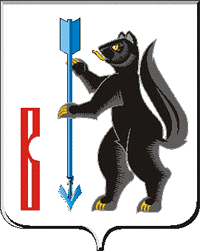                  АДМИНИСТРАЦИЯГОРОДСКОГО ОКРУГА ВЕРХОТУРСКИЙП О С Т А Н О В Л Е Н И Еот 19.08.2013г. № 720г. Верхотурье Об организации сельскохозяйственной ярмарки «Сад и Дача, Осень-2013» на территории городского округа Верхотурский  В целях реализации постановления Правительства Свердловской области от 25.05.2011г. № 610-ПП «Об утверждении порядка организации ярмарок и продажи товаров (выполнения работ, оказания услуг) на ярмарках территории Свердловской области и внесении изменений в постановление Правительства Свердловской области от 14.03.2007г. № 183-ПП «О нормативных правовых актах, регламентирующих деятельность хозяйствующих субъектов на розничных рынках в Свердловской области», постановления Администрации городского округа Верхотурский от 27.12.2012г. № 1620 «Об утверждении Порядка организации ярмарок и продажи товаров (выполнения работ, оказания услуг) на ярмарках на территории городского округа Верхотурский», на основании заявления директора ООО «Фонд развития и поддержки сельского хозяйства» от 03.04.2013г. № 5, для поддержки местных товаропроизводителей, физических лиц, создавших крестьянские (фермерские) хозяйства и/или ведущих личное (подсобное) хозяйство, а также членов садоводческих, огороднических и дачных некоммерческих объединений и поддержания стабильности потребительского рынка, руководствуясь статьей 26 Устава городского округа Верхотурский,ПОСТАНОВЛЯЮ:1.Провести сельскохозяйственную ярмарку «Сад и Дача, Осень-2013» 30 августа 2013 года с 9:00 часов до 18:00 часов.2.Установить место для организации и проведения ярмарки на территории городского округа Верхотурский по адресу: г. Верхотурье, Городская площадь ул. К.Маркса, 1а (прилегающая территория гостиницы «Соболь»), ул. Советская, 1 и ул. К.Маркса, 2 (прилегающая территория между досуговым центром, библиотекой, магазином «Шульц») до ул. К.Маркса, 4 (прилегающая территория магазина «Мастер»).3.Назначить организатором сельскохозяйственной ярмарки ООО «Фонд развития и поддержки сельского хозяйства» (Обыденнов Д.С.) (по согласованию), Администрацию городского округа Верхотурский (Отраднова И.В.), территориальный отраслевой исполнительный орган государственной власти Свердловской области Верхотурское управление агропромышленного комплекса и продовольствия Министерства агропромышленного комплекса и продовольствия Свердловской области (Бессонова Т.Н.) (по согласованию).4.Рекомендовать директору ООО «Фонд развития и поддержки сельского хозяйства» (Обыденнов Д.С.) во время проведения ярмарки обеспечить надлежащее санитарно-техническое состояние мест торговли путем заключения договора с предприятием на централизованный вывоз отходов, установление урн и контейнеров для мусора.5.Управлению культуры и молодежной политики Администрации городского округа Верхотурский (Гайнанова Н.А.), начиная с 19.08.2013 года, обеспечить ежедневное информирование населения через радиогазету.6.Рекомендовать начальнику отдела полиции № 33 ММО МВД России «Новолялинский» (Носков М.Ю.) обеспечить охрану общественного порядка в период проведения ярмарки.7.Опубликовать настоящее постановление в газете «Верхотурская неделя» и разместить на официальной сайте городского округа Верхотурский.8.Контроль исполнения настоящего постановления оставляю за собой.И.о. главы Администрации городского округа Верхотурский                                                 В.Ф. Фахрисламов